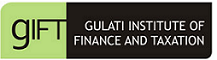 Application for the Post of Junior AccountantOn Contract basis (1 Year)(Last date for submission of filled in application is 10th April, 2020)DeclarationI hereby declare that the information/ particulars given above is true and correct to the best of my knowledge.Place:												Signature: Date:												Name: 1Name2Photo3Gender (Male/ Female/ Others)4a) Date of birth          DD /                   MM/                 YYYYb) Age as on 01.03.2020           Years             Months5Nationality 6Address for communicationa) Districtb) Statec) Pincode7Mobile No8Email9) Educational Qualification (Mention the latest first)                                             (You may add more rows if needed)9) Educational Qualification (Mention the latest first)                                             (You may add more rows if needed)9) Educational Qualification (Mention the latest first)                                             (You may add more rows if needed)9) Educational Qualification (Mention the latest first)                                             (You may add more rows if needed)9) Educational Qualification (Mention the latest first)                                             (You may add more rows if needed)9) Educational Qualification (Mention the latest first)                                             (You may add more rows if needed)9) Educational Qualification (Mention the latest first)                                             (You may add more rows if needed)9) Educational Qualification (Mention the latest first)                                             (You may add more rows if needed)9) Educational Qualification (Mention the latest first)                                             (You may add more rows if needed)9) Educational Qualification (Mention the latest first)                                             (You may add more rows if needed)9) Educational Qualification (Mention the latest first)                                             (You may add more rows if needed)9) Educational Qualification (Mention the latest first)                                             (You may add more rows if needed)9) Educational Qualification (Mention the latest first)                                             (You may add more rows if needed)9) Educational Qualification (Mention the latest first)                                             (You may add more rows if needed)Sl. No.Sl. No.QualificationQualificationInstitutionInstitutionInstitutionInstitutionSpecialization Specialization Specialization Year of PassingYear of PassingGrade/ Percentage10) Details of Work Experience: (Mention the latest first)                                           (You may add more rows if needed)10) Details of Work Experience: (Mention the latest first)                                           (You may add more rows if needed)10) Details of Work Experience: (Mention the latest first)                                           (You may add more rows if needed)10) Details of Work Experience: (Mention the latest first)                                           (You may add more rows if needed)10) Details of Work Experience: (Mention the latest first)                                           (You may add more rows if needed)10) Details of Work Experience: (Mention the latest first)                                           (You may add more rows if needed)10) Details of Work Experience: (Mention the latest first)                                           (You may add more rows if needed)10) Details of Work Experience: (Mention the latest first)                                           (You may add more rows if needed)10) Details of Work Experience: (Mention the latest first)                                           (You may add more rows if needed)10) Details of Work Experience: (Mention the latest first)                                           (You may add more rows if needed)10) Details of Work Experience: (Mention the latest first)                                           (You may add more rows if needed)10) Details of Work Experience: (Mention the latest first)                                           (You may add more rows if needed)10) Details of Work Experience: (Mention the latest first)                                           (You may add more rows if needed)10) Details of Work Experience: (Mention the latest first)                                           (You may add more rows if needed)10) Details of Work Experience: (Mention the latest first)                                           (You may add more rows if needed)10) Details of Work Experience: (Mention the latest first)                                           (You may add more rows if needed)Sl. No.Sl. No.Employer detailsEmployer detailsDesignationDesignationDate  of JoiningDateof RelievingExperience (Years, Months)Experience (Years, Months)Salary DrawnReason for LeavingReason for LeavingWork ProfileWork ProfileWork Profile11) Give a brief summary of your experience:12) Reference12) Reference12) Reference12) Reference12) Reference12) ReferenceSl. No.NameAddressDesignationMobileEmail12